         MESTSKÁ ČASŤ KOŠICE - Sídlisko KVP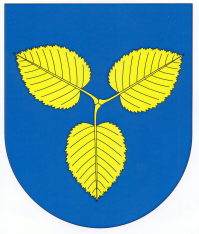                                Trieda KVP č.1,  040 23 KošicePríloha č. 1Cenová ponuka,, Rekonštrukcia multifunkčného / basketbalového ihriska na území Mestskej časti Košice – Sídlisko KVP“Názov uchádzača: 	.....................................................................Sídlo:			.....................................................................IČO:			.....................................................................V .........................., dňa..............................................................................................................................................	pečiatka a podpis osoby oprávnenej v mene uchádzačaPopis službyCena zaPD v EURbez DPHCena zaOsvetleniev EUR bez DPHCena zaTribúnuv EUR bez DPHCena zaDodávku a montáž ihriskav EUR bez DPHCena za celý predmet zákazkyv EUR bez DPHCena za celý predmet zákazkyv EUR s DPHČasť A: Rekonštrukcia multifunkčného ihriska v lokalite Drocárov park Časť B: Rekonštrukcia basketbalového ihriska v lokalite Drocárov park 